МБОУ «Обвинская средняя общеобразовательная школа»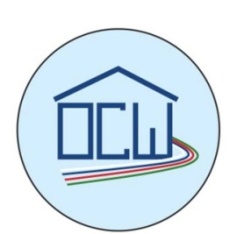 ПРОГРАММАмуниципального фестиваля эффективных педагогических практик14 декабря 2023Время проведения: 14 декабря 2023 9.30 – 13.30Тема: «Проектная деятельность как средство достижения планируемых результатов в условиях реализации ФГОС»Цель: представление педагогического опыта по использованию проектной технологии на уроках и во внеурочной деятельности.Участники: педагоги образовательных учреждений Карагайского муниципального округаВремяМероприятиеМесто проведенияМесто проведенияОтветственный9.30-10.00Встреча гостей. Регистрация. Фойе школыФойе школыГрибова Ю.В.Порошина Т.С.10.00-10.10ЗавтракСтоловая, 1 этажСтоловая, 1 этаж10.10-10.30Выступление «Организация проектной деятельности в школе»Кабинет физикиКабинет физикиГрибова Юлия Валерьевна, и.о. директора школыОткрытые уроки и внеурочные занятияОткрытые уроки и внеурочные занятияОткрытые уроки и внеурочные занятияОткрытые уроки и внеурочные занятияОткрытые уроки и внеурочные занятия10.50 – 11.30Урок русского языка в 3 классе «Семья слов»Кабинет № 47, 1 этажКабинет № 47, 1 этажПисаренко Ольга Ивановна., учитель начальных классовУрок математики во 2 классе «Математика вокруг нас: узоры и орнаменты на посуде»Кабинет № 49, 1 этажКабинет № 49, 1 этажИсаева Камилла Ивановна,учитель начальных классовУрок русского языка в 6 классе «Этимология вокруг нас»Кабинет № 30, 2 этажКабинет № 30, 2 этажЧетверухина Галина Юрьевна, учитель русского языка и литературыВнеурочное занятие «Аквариум как экосистема» в 5 классеКабинет № 42, 2 этажКабинет № 42, 2 этажЧетверухина Алефтина Леонидовна, учитель биологииВнеурочное занятие курса «Россия – мои горизонты» по теме «Россия инженерная. Время инженеров» в 9 классеКабинет № 30, 2 этажКабинет № 30, 2 этажШевелева Елена Николаевна, учитель технологии;Попова Татьяна Николаевна, классный руководитель 9 кл.Внеурочное занятие «Родина «с ноготь величиной»» в 7 классеКабинет № 7, 2 этажКабинет № 7, 2 этажПотапова Раиса Аркадьевна, учитель русского языка и литературы11.40 -12.10Стендовые докладыСтендовые докладыСтендовые докладыСтендовые доклады1. Применение проектной технологии на уроках:1. Применение проектной технологии на уроках:1. Применение проектной технологии на уроках:1. Применение проектной технологии на уроках:Метод проектов на уроках физики в 7 классеПорошина Татьяна Станиславовна, учитель физикиПроектная деятельность на уроках биологии и ОБЖЧетверухина Алефтина Леонидовна, учитель биологииПроектная деятельность на уроках окружающего мира, математики и русского языка в начальной школеПервушина Людмила Фёдоровна, учитель начальных классовПроекты на уроках английского языка: «Алфавитная книжка-малышка» во 2 классе, «Названия улиц с.Обвинск» в 10 классеМикова Людмила Ивановна, учитель английского языкаПроектная деятельность на уроках окружающего мира  и русского языка в начальной школеГуляева Светлана Юрьевна, учитель начальных классовИспользование проектной технологии на уроках русского языка и литературыЧетверухина Галина Юрьевна, учитель русского языка и литературыПроект «Обложка для книги «Сказки Д.Н.Мамина-Сибиряка» в начальной школеПодюкова Нина Матвеевна, учитель начальных классов2. Индивидуальные проекты в 10-11 классах:2. Индивидуальные проекты в 10-11 классах:2. Индивидуальные проекты в 10-11 классах:2. Индивидуальные проекты в 10-11 классах:Реализация и результаты индивидуальных проектов в 10-11 классах: «Знай и гордись!», «Вы оставили в памяти след» Актовый зал Гуляева Светлана Юрьевна, учитель начальных классов  Гуляева Светлана Юрьевна, учитель начальных классов Реализация и результаты индивидуальных проектов в 10-11 классах: «Календарь памятных дат и событий», «Мир профессий», «Машина времени»Четверухина Галина Юрьевна, учитель русского языка и литературыЧетверухина Галина Юрьевна, учитель русского языка и литературыРеализация и результаты индивидуального проекта в 11 классе «Советские танки второй мировой войны»Грибова Юлия Валерьевна, учитель истории и обществознанияГрибова Юлия Валерьевна, учитель истории и обществознанияРеализация и результаты индивидуального проекта в 11 классе «Профессии рода»Потапова Раиса Аркадьевна, учитель русского языка и литературыПотапова Раиса Аркадьевна, учитель русского языка и литературы3. Внеурочная деятельность3. Внеурочная деятельность3. Внеурочная деятельность3. Внеурочная деятельностьИспользование проектной технологии на занятиях курса внеурочной деятельности «Тропинка в профессию» в начальной школеГуляева Светлана Юрьевна, учитель начальных классовГуляева Светлана Юрьевна, учитель начальных классовРеализация курса внеурочной деятельности «Мои первые проекты» в начальной школеПервушина Людмила Фёдоровна, учитель начальных классовПервушина Людмила Фёдоровна, учитель начальных классовСоциально-значимые проекты «Чтобы помнили»Шевелёва Елена Николаевна, учитель технологииШевелёва Елена Николаевна, учитель технологииКонкурс проектов «Классная клумба»Актовый залСобашникова Анжелика Вячеславовна, заместитель директораСобашникова Анжелика Вячеславовна, заместитель директораКонкурс проектов «Улицы нашего села»Актовый залСобашникова Анжелика Вячеславовна, заместитель директораСобашникова Анжелика Вячеславовна, заместитель директораФестиваль проектов «Сто идей для пользы людей»Актовый залСобашникова Анжелика Вячеславовна, заместитель директораСобашникова Анжелика Вячеславовна, заместитель директораОценка стендовых докладовОценка стендовых докладовОценка стендовых докладовОценка стендовых докладовОценка стендовых докладов12.10 - 12.25 Обед12.10 - 12.25 Обед12.10 - 12.25 Обед12.10 - 12.25 Обед12.10 - 12.25 Обед12.30 -13.00Пешеходные экскурсии по улицам с. ОбвинскПешеходные экскурсии по улицам с. ОбвинскПешеходные экскурсии по улицам с. ОбвинскПешеходные экскурсии по улицам с. Обвинскулица СоветскаяЧетверухина Г.Ю., классный руководитель 7 классаЧетверухина Г.Ю., классный руководитель 7 классаЧетверухина Г.Ю., классный руководитель 7 классаулица ЛенинаЧетверухина А.Л., классный руководитель 6 класса)Четверухина А.Л., классный руководитель 6 класса)Четверухина А.Л., классный руководитель 6 класса)улица МичуринаГуляева С.Ю., классный руководитель 4 классаГуляева С.Ю., классный руководитель 4 классаГуляева С.Ю., классный руководитель 4 классаулица ПобедыПотапова Р.А., учитель русского языка и литературыПотапова Р.А., учитель русского языка и литературыПотапова Р.А., учитель русского языка и литературы13.10 -13.30Подведение итогов семинараКабинет русского языка № 30Грибова Ю.В., И.о. директора школыГрибова Ю.В., И.о. директора школы